             AGENDATOWN OF FRANKFORDMONTHLY COUNCIL MEETING       November 6, 20237:OOpmMeeting Called to Order		Pledge of Allegiance/In Honor of Veterans and Public Servant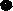 Motion to approve the Agenda with any additions and deletions:Presentation and Approval of minutes:October 2, 2023  Council MinutesOctober 2, 2023  Executive SessionREPORT OF TOWNS DEPARTMENTS:TreasurerTown ClerkMaintenancePolice DepartmentOLD BUSINESS:Update on Green Street Drainage ProjectDiscuss American Rescue PlanDiscuss SidewalksDiscuss Town Properties 8 Reed Street, Tax Map Parcel 433-6.19-8.00,433-11.07-4.00 Mill Street and 433-6.15-4.00 Shockley DriveNEW:Discuss Planning and Zoning meeting  10-25-2023Discuss Elections February 3, 2023Discuss and possibly vote on Resolution 2023-0006- Zoning Map ChangeDiscuss Financial PolicyCOMMITEE MEETINGS AND REPORTS:Charter and Ordinance CommitteeTown Park Committee:Fire Hazard CommitteeMaintenance Building CommitteeEnvision of FrankfordCITIZENS PRIVILEGE:	Comments and suggestions from anyone in attendance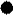 EXECUTIVE SESSION:  Discuss PersonnelPursuant to 29 Del.C.Section 10004 (2) Agenda items as listed may not be considered in sequence. This agenda is subject to change include additional items including Executive Sessions or the deletion of items including Executives Sessions, which arise at the time of the meeting.POSTED: October 30, 2023 